Ilya Kositsyn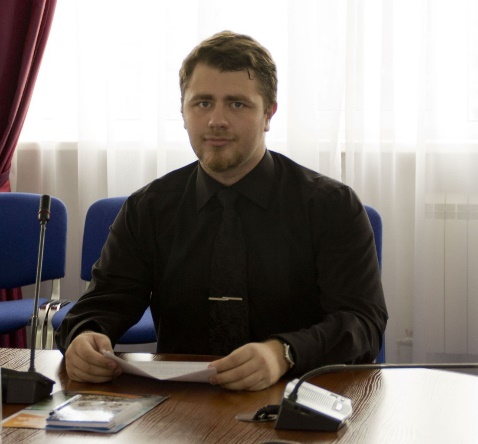 Ilya6392@gmail.com +79098155360 Blagoveshchensk, RussiaProfessional profileRussian-English-French translator with 4+ years of flawless experience. Experienced in software for presentations, video and photo-editingProficient in international relation, business and politicsProfessional ExperienceGO-English language school, Blagoveshchensk, RussiaSenior teacher Oct 2015 - presentGive individual and group English lessons Translate documentation Develop Study programDr. Lecter language center, Blagoveshchensk, RussiaOwner, teacher, translator, Feb 2015 – Oct 2015Manage small individual businessDevelop marketing strategy, company image, etc.Private English and French lessonsCommercial translation of different kindEurosoba Inc., Moscow, RussiaSales dpt. Executive, June 2014 – Feb 2015Manage sales department, using CRM, team building techniques, etc.Transact affairs with international counterpartsPrepare documentation and reports, using different softwareSK MOST, Moscow, RussiaPR-manager in Blagoveshchensk, June 2013 – June 2014Organize and conduct press-conferencesPrepare presentations, using different multimedia softwareCreate brochures, leaflets and other printed materialsEdit promo videos using proper softwareEducationAmur State Pedagogical University (2014 – 2016)Magister of HistoryAmur State University (2010 – 2014)Bachelor of International Relations. Major – American studies. Additional skillsProficient PC userParticipant of NATO-Russia student exchange programGood amount of published articles concerning history and international relationsWide knowledge in different fieldsCommon sense 